Psaume du temps de l’avent et de Noël 2022 (et 2023)1er dimanche, 27 novembre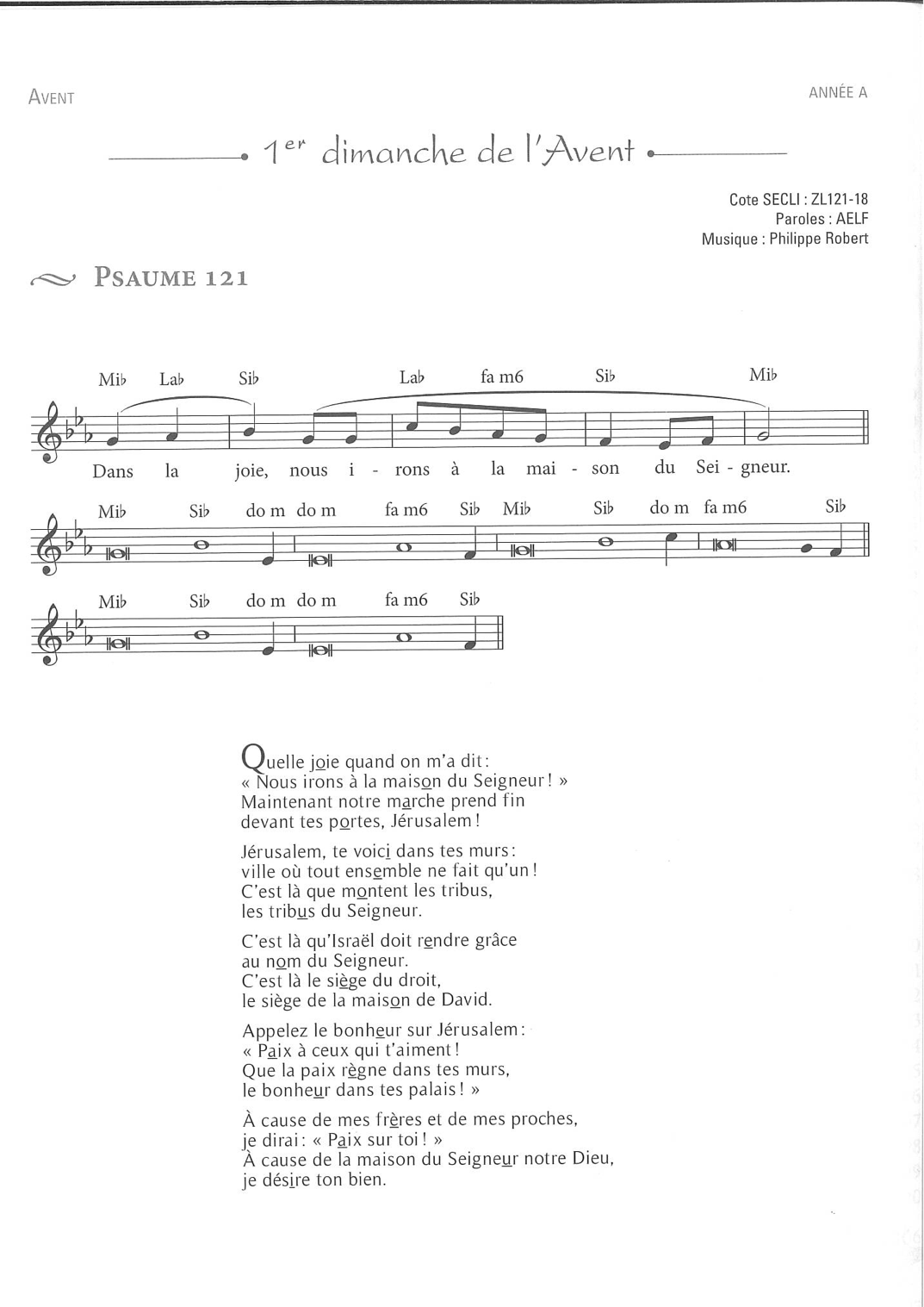 2ème dimanche, 4 décembre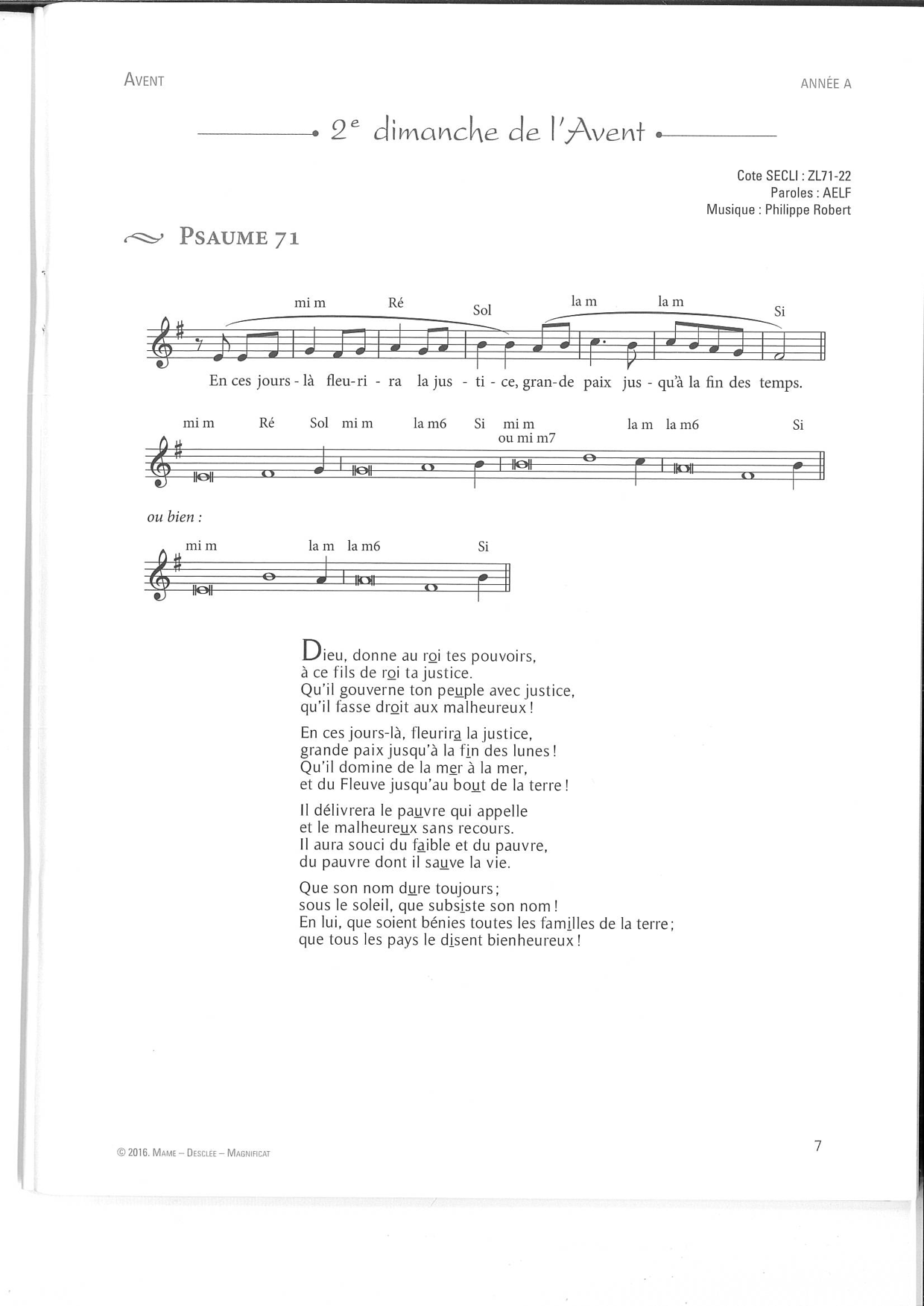 3ème dimanche, 11 décembre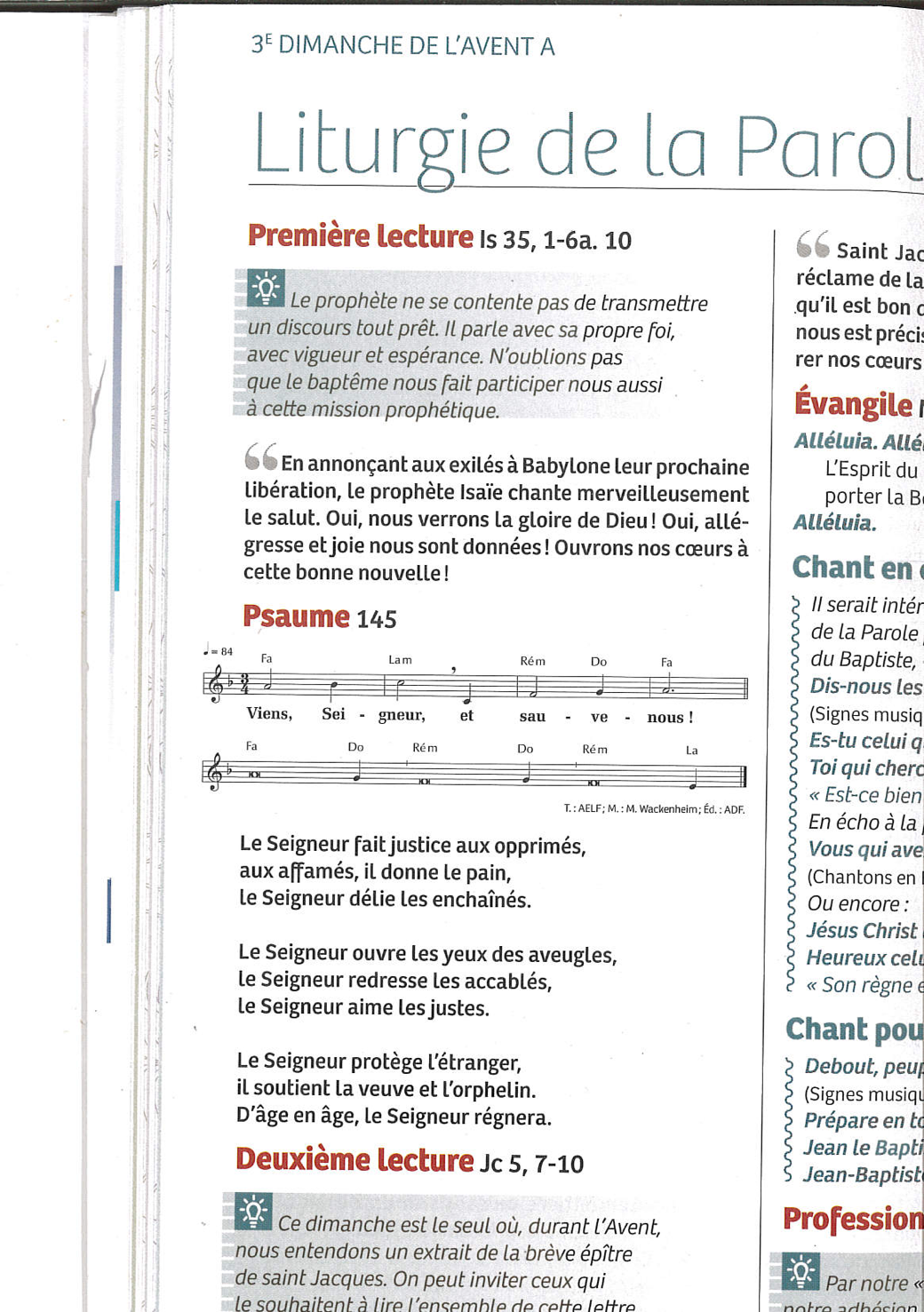 4ème dimanche, 18 décembre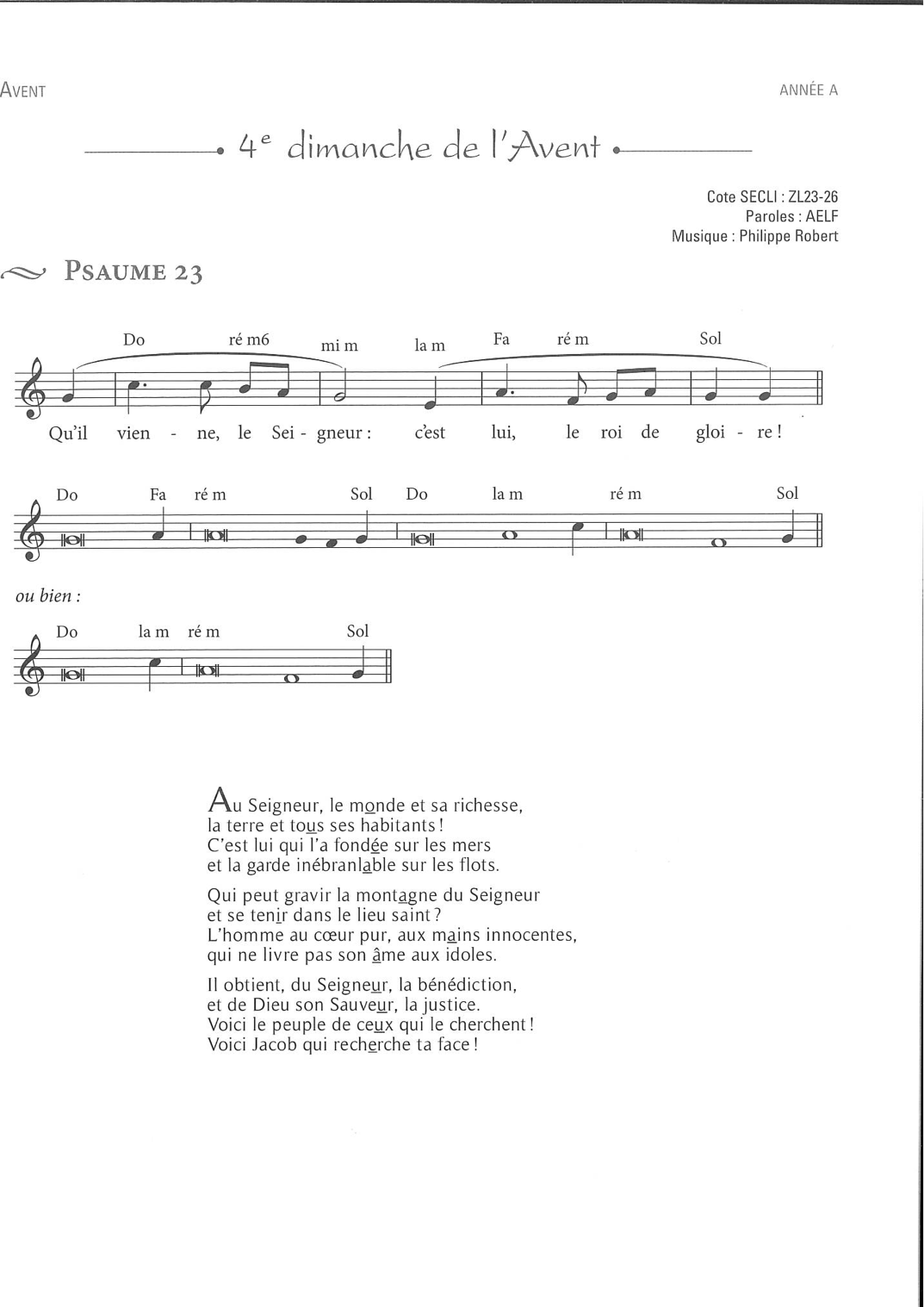 Nuit de Noël, 24 décembre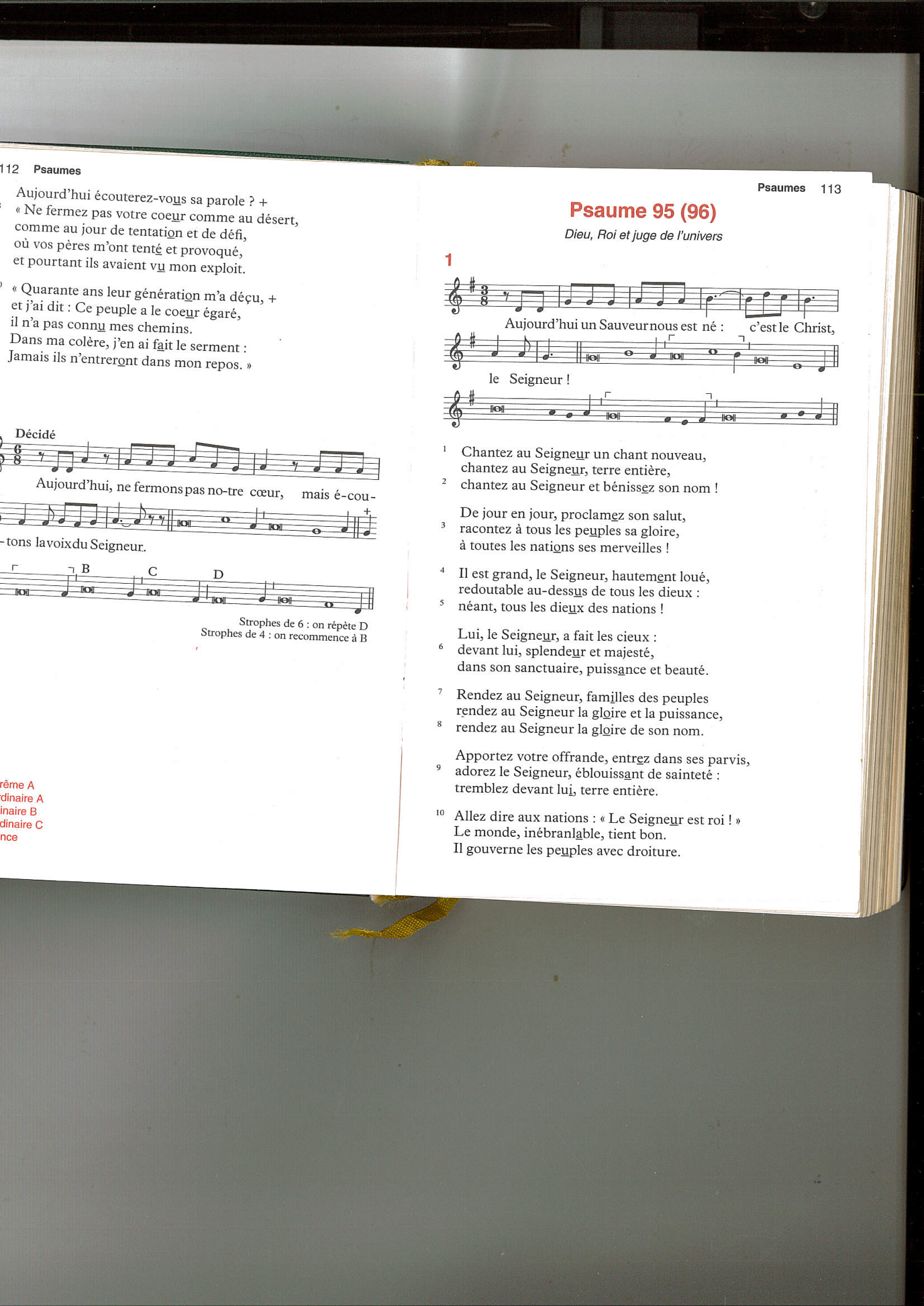 Jour de Noël, 25 décembre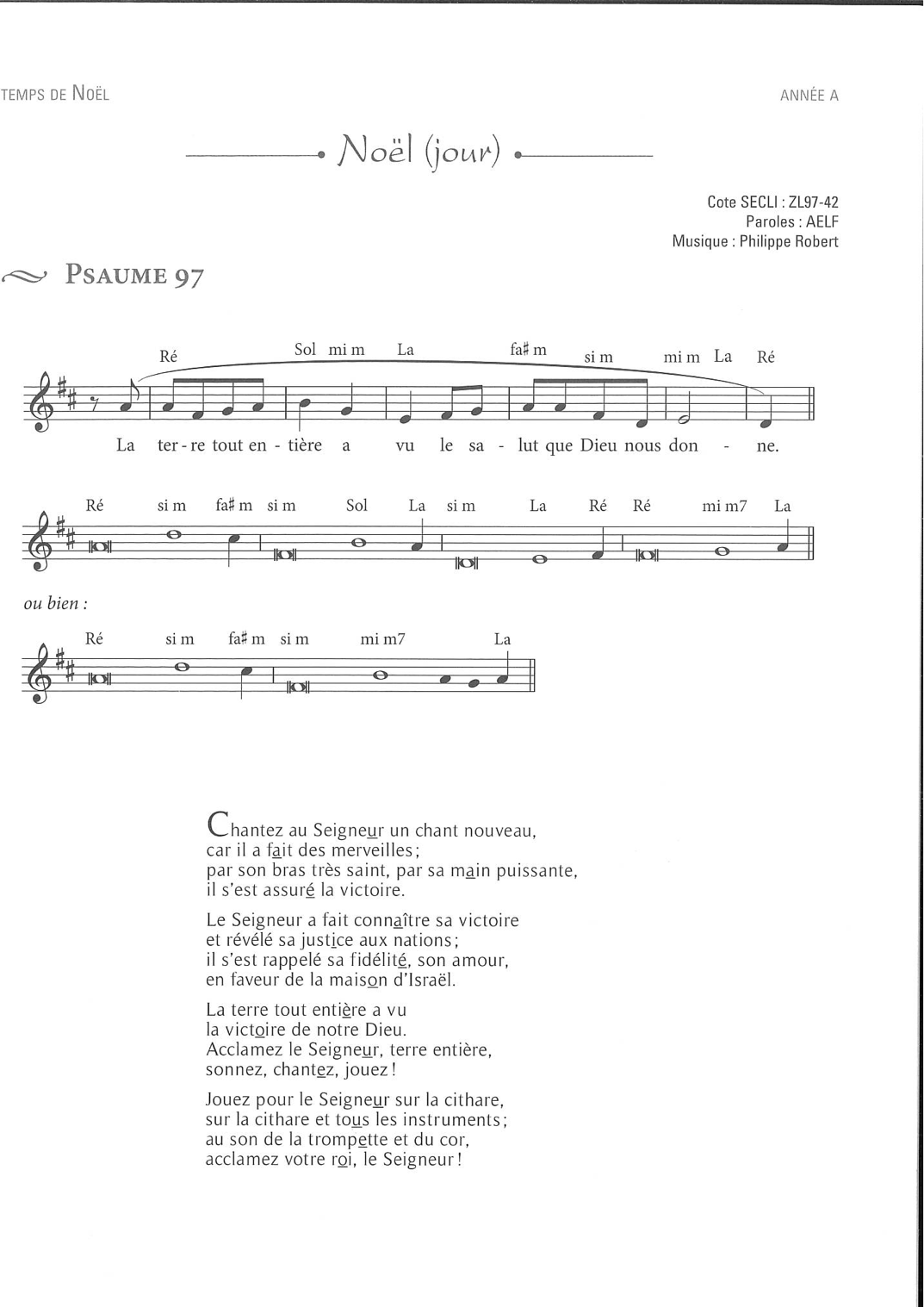 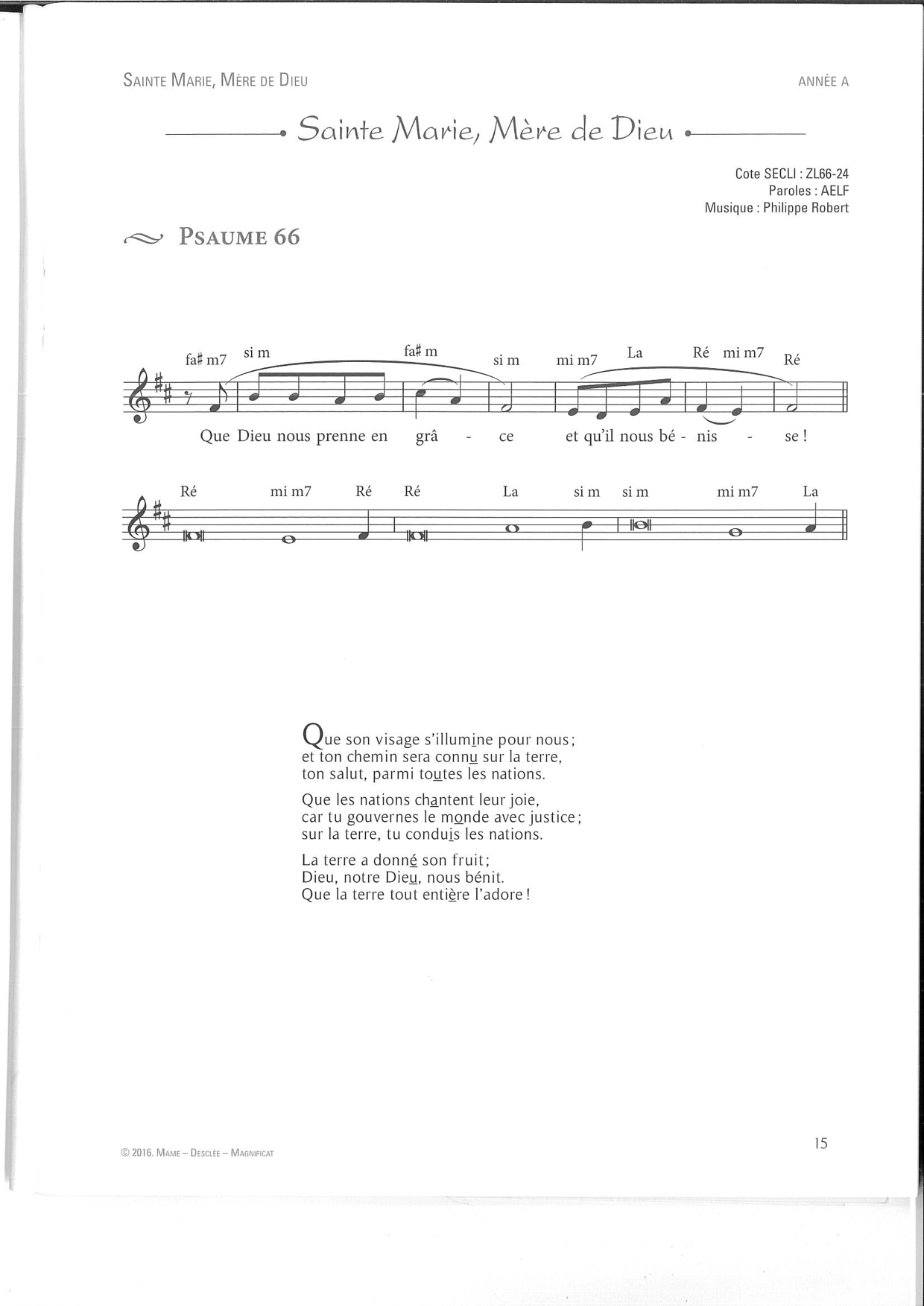 Ste Marie, mère de Dieu, 1er janvier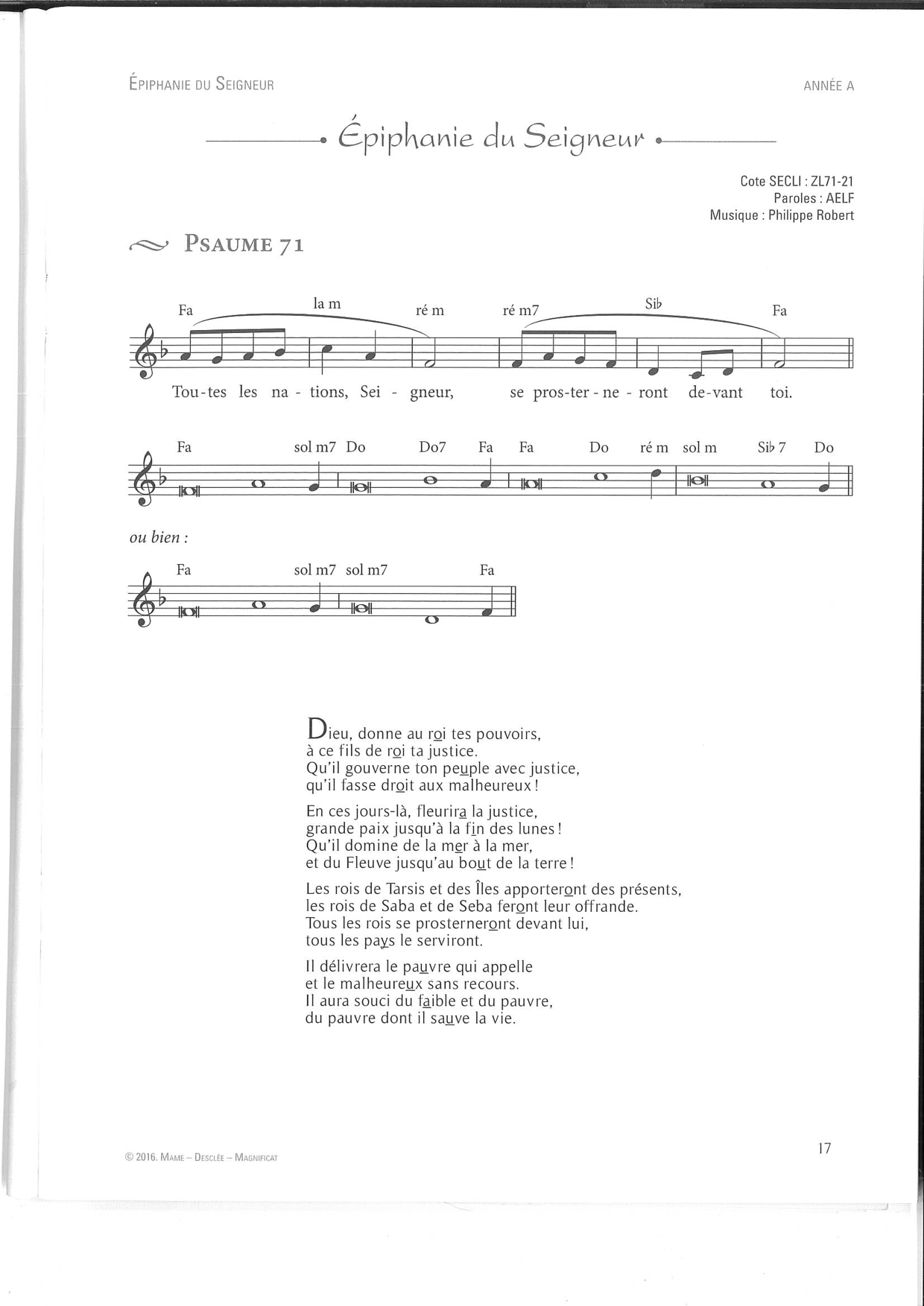 Epiphanie, 7 janvier